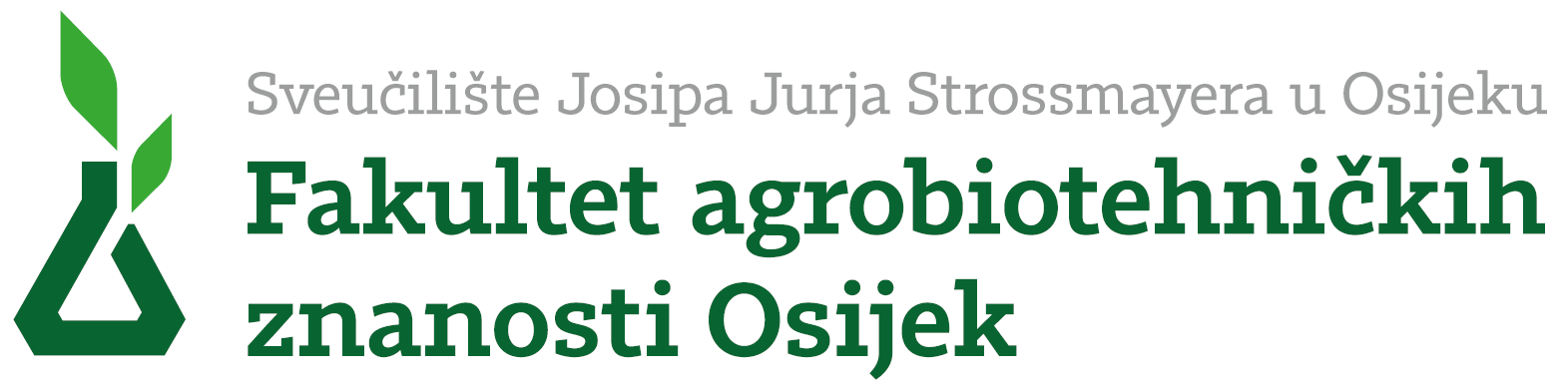 Povjerenstvo za stjecanje doktorata znanosti  Voditeljima smjerova Poslijediplomskog sveučilišnog (doktorskog) studija „Poljoprivredne znanosti“Odjeljku za poslijediplomske studije Predmet: Odluka o dodjeli ECTS bodovaPovjerenstvo za stjecanje doktorata znanosti na svojoj je sjednici održanoj dana 18. listopada 2015. na prijedlog voditelja smjerova Poslijediplomskog sveučilišnog (doktorskog) studija „Poljoprivredne znanosti“, a prema priloženoj dokumentaciji, donijelo O D L U K Uo dodjeli ECTS bodova polaznicima poslijediplomskog sveučilišnog studija za obvezatne i izborne aktivnosti navedene u programu studija za razdoblje od prethodne dodjele ECTS bodova (15. listopada 2014.) do datuma podnošenja zahtjeva (15. listopada 2015.).Polaznici poslijediplomskog sveučilišnog studija „Poljoprivredne znanosti“ svojom su znanstvenom, stručnom i nastavnom aktivnosti tijekom navedenog razdoblja ispunili uvjete za dodjelu ECTS bodova, te im se ovom odlukom dodjeljuju ECTS bodovi kako slijedi:Osijek, 18. listopada 2015.Prodekan za znanost i poslijediplomske studijeProf. dr. sc. Ime PrezimebrIme i prezime polaznika/polazniceSmjerGodina studija1. Obvezni i izborni moduli2. Znanstveno usavršavanje3. Znanstvena prezentacija4. Disertacija5. Stručne aktivnosti6. Nastavne aktivnosti7. Poslijediplomski studijiUKUPNO po ovom zahtjevuUKUPNO ECTS  - tijekom studijaUpis  na višu godinu studija